Prof.Dr.Belgin ÇAKMAK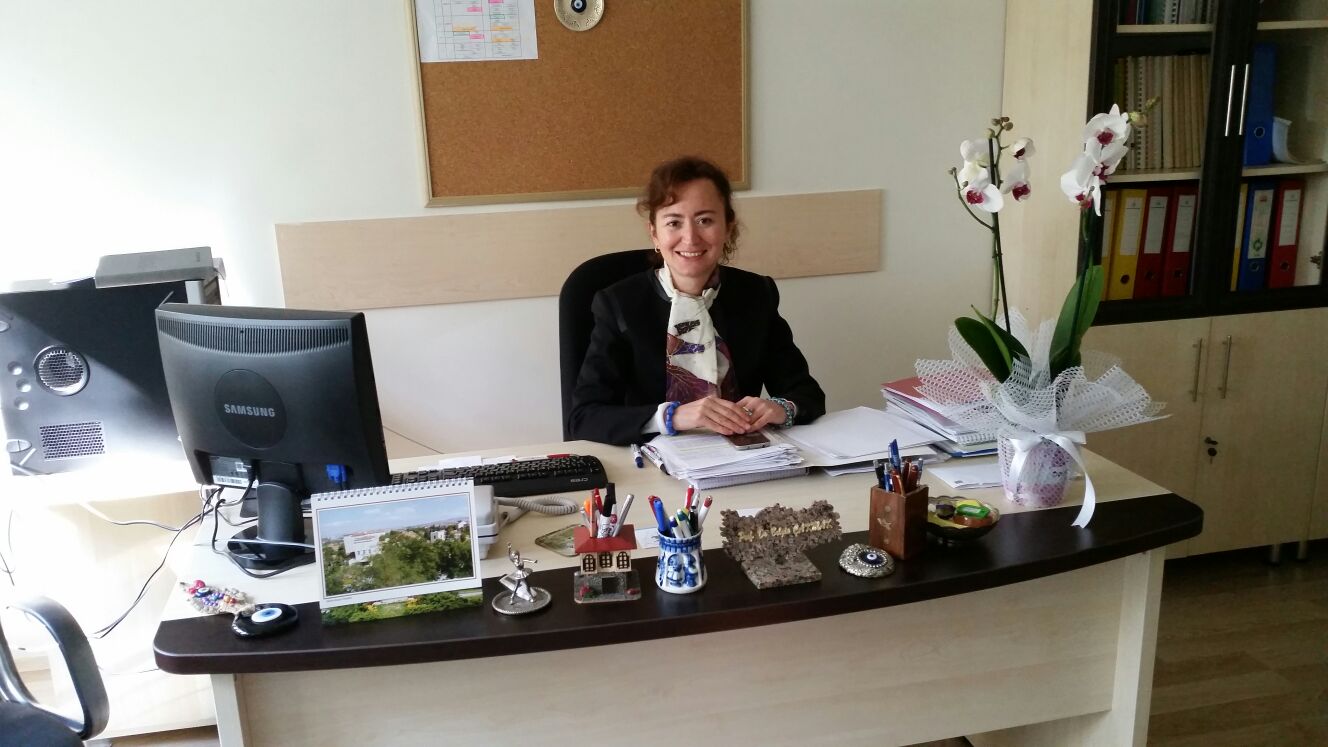 Prof.Dr.Belgin ÇAKMAK, A.Ü. Ziraat Fakültesi Kültürteknik Bölümü'nü, Haziran 1988 döneminde "bölüm birincisi" olarak bitirdi. 1990’da yüksek lisans öğrenimini tamamladı. 1994’de doktora çalışmasını tamamlayarak Doktor ünvanı aldı. 13 Kasım 1997 tarihinde Tarımsal Yapılar ve Sulama Bölümü’nde Doçent ünvanı aldı.16 Mart 2004’de, Profesör kadrosuna atandı.
Halen A.Ü. Ziraat Fakültesi Tarımsal Yapılar ve Sulama Bölümü'nde Öğretim Üyesi olarak çalışmaktadır. Belgin Çakmak'ın, yurt içinde ve yurt dışında yayınlanmış çok sayıda eseri bulunmaktadır.Adı	: BELGİNSoyadı	: ÇAKMAKE-posta: bcakmak@ankara.edu.trTel	: 0312 5961224Unvan	: PROF.DR.Birim	: ZİRAAT FAKÜLTESİBölüm	: TARIMSAL YAPILAR VE SULAMA BÖLÜMÜKişisel Akademik BilgilerUzmanlık Alanları: Sulama, su kaynaklarının yönetimi, sulama şebekelerinde performans değerlendirme, sulama sistemlerininİşletme bakım ve yönetimi, sulama birlikleriEğitim ve Akademik DeneyimProf. Dr. 2004 A.Ü.Ziraat Fakültesi Tarımsal Yapılar ve Sulama BölümüDoç. Dr. 1997 A.Ü.Ziraat Fakültesi Tarımsal Yapılar ve Sulama BölümüVerdiği Lisans DersleriSu Kaynaklarının YönetimiÖlçme BilgisiBahçe Bitkileri Sulama TekniğiHayvan Barınaklarının PlanlanmasıMalzeme BilgisiMühendislik MekaniğiMukavemetStatikMeteorolojiSu Kaynaklarının PlanlanmasıMesleki İngilizceSulamaTarımsal Yapılar ve SulamaVerdiği Lisansüstü DersleriSulama Şebekelerinde Organizasyon ve YönetimKültürteknikte Test ve DeğerlendirmeSulama Şebekelerinde İzleme ve DeğerlendirmeYapay Sulak Alanların Tasarımı ve YönetimiDanışmanlığında Tamamlanan Tezsiz Yüksek Lisans Çalışmaları Ödül ÇELİK, 2002. Sulama İşletmeciliğinin Geliştirilmesi Yönünden Sulama BirliklerininDeğerlendirilmesi. Hamdullah Barış ERCİYAS, 2007. Isparta Belediyesi Gül Parkı Sulama Projesi. Gonca EMİNOĞLU, 2012. Burdur Kemer Elmacık Köyü Arazi Toplulaştırma EtkinliğininDeğerlendirilmesi. Ekin BARSHAN, 2012. Kayseri Bünyan Kardeşler Köyü Arazi Toplulaştırma Projesi. Deniz ÖZDEDE, 2013. Damla Sulama Sistemlerinin İşletilmesinde Güneş Enerjisinden YararlanmaOlanakları. Serdar PEKER,2014. Kastamonu Cide İlçesi Kumluca Köyü Damla Sulama Projesi. Esma AKYILDIZ. 2014. Diyarbakır İli Bağlar İlçesi Peyzaj Alanlarında Sulama Uygulamaları. Melih DEMİRCİOĞLU, 2014. Ziraat Bankası Basınçlı Sulamaları Destekleme SistemininDeğerlendirilmesi. Levent ÖZDEMİR, 2014.Türkiye’de Su Yönetimi ve Sanal Su Çalışmaları Gülru YALNIZ, 2015. Ergene Havzasında Su Kirliliği ve Tarıma Etkileri. Kaan DİRİ, 2015. Kayseri-Bünyan-Yünören Köyü Arazi Toplulaştırma Projesi. Pınar GÜRSOY, 2016. Türkiye’de Kuraklık Yönetimi. Bilgehatun TOPUZCU, 2016. Türkiye’de Atıksu Yönetiminin DeğerlendirilmesiDanışmanlığında Tamamlanan Tezli Yüksek Lisans Çalışmaları İlyas BULUT, 2001. Mersin Bahçeleri Sulamasında Devir Öncesi ve Sonrası Sistem PerformansınınKarşılaştırılması. Didem ANIL, 2002. Kızlarderesi Havzasında SWRRB-WQ Modelinin Uygulanması. F.Nuran ÖZALP, 2005. Ankara ASKİ Atıksu Özellikleri ve Arıtma Sisteminin Değerlendirilmesi. Demet SABIRLAR, 2005. Ankara ASKİ İçmesuyu Kaynaklarının Özellikleri ve Kirlilik YönündenDeğerlendirilmesi. Aydan SOYDAM, 2005. Toplu Basınçlı Sulama Sistemlerinin Ekonomik Yönden Karşılaştırılması;Yaylak Projesi 1400 Nolu Yedeği Örneği. Gülper NALBANTOĞLU, 2006. Akıncı Sulama Birliğinde Sulama Performansının KarşılaştırmalıDeğerlendirilmesi. Esra SÖNMEZYILDIZ, 2012. Eskişehir Beyazaltın Köyü Arazi Toplulaştırma Alanında SulamaPerformansının Değerlendirilmesi. Seda CİN, 2016. Ankara Beypazarı Başören Sulama Kooperatifi’nde Sulama PerformansınınDeğerlendirilmesi.Danışmanlığında Tamamlanan Doktora Çalışmaları Osman ŞİMŞEK, 2010. Türkiye’de Tarım Yılı Kuraklık Değerlendirmesi ve Bitki Gelişim Modeli ileBuğdayda Kuraklık-Verim Analizi. Nazimer DEMİR, 2017. Eskişehir Beyazaltın Köyünde Toplulaştırma Sonrası Su Kullanım Etkinliğinin Belirlenmesi.Yayınlar ŞİMŞEK, O. ve ÇAKMAK, B. 2011. Agromethsell Modeli ile Buğdayın Verim Analizi (OralPresentation). 5th Atmospheric Science Symposium 27-29 April 2011 İstanbul Technical University. P.369- 378, İstanbul-Turkey. ŞİMŞEK, O. ve ÇAKMAK, B. 2011. SPI VE PNI Yöntemleriyle Tarım Yılı Kuraklık Analizi (PosterPresentation). 5th Atmospheric Science Symposium 27-29 April 2011 İstanbul Technical University. p.585-594. İstanbul-Turkey. KAYA, B., SÖNMEZ, K. ve ÇAKMAK, B. 2011. Sulama Sistemlerinin Optimizasyonunda GenetikAlgoritmanın Kullanımı. Uluslararası Katılımlı 1. Ali Numan Kıraç Tarım Kongresi ve Fuarı. 27-30 Nisan Eskişehir.8s. TEKİNER, M. ve ÇAKMAK, B. 2011. Kapalı Borulu Sulama Şebekelerinde KarşılaştırmalıDeğerlendirme İle Sistem Performansının Belirlenmesi. Uluslararası Katılımlı 1. Ali Numan Kıraç TarımKongresi ve Fuarı. 27-30 Nisan Eskişehir.11s. ÇAKMAK, B. ve GÖKALP, Z. 2011. İklim Değişikliği ve Etkin Su Kullanımı. Tarım Bilimleri Araştırma Dergisi 4 (1): 87-95 SİMSEK, O. ve CAKMAK, B. 2010. Drought Analysis for 2007-2008 Agricultural Year of Turkey.Tekirdag Ziraat Fakültesi Dergisi/Journal of Tekirdag Agricultural Faculty 2010-7 sayı(3):99-109,Tekirdağ. CAKMAK, B. and KENDIRLI, B. 2010. Wastewater Treatment Practices in Turkey During the Process of Harmonization with the European Union.International Water and Wastewater Management Symposium. 26-27-28 October Dedeman Hotel, Poster Presentation. Konya/Türkiye. KENDİRLİ, B. ve CAKMAK, B. 2010. Yenilenebilir Enerji Kaynaklarının Sera Isıtmasında Kullanımı.Ankara Üniversitesi Çevre Bilimleri Dergisi. Cilt:2, Sayı:1, s.95-103, Ankara. AKÜZÜM, A., ÇAKMAK, B. ve GÖKALP, Z. 2010. Türkiye’de Su Kaynakları Yönetimi veDeğerlendirilmesi. Tarım Bilimleri Araştırma Dergisi 3 (1): 67-74 AKÜZÜM, A., SELENAY, F. ve ÇAKMAK, B. 2010. Sulama Yönetimi ve Sürdürülebilir Su Kullanımı.1. Sulama ve Tarımsal Yapılar Yapılar Sempozyumu 27-29 Mayıs 2010. KSÜ Ziraat Fakültesi TarımsalYapılar ve Sulama Bölümü. Cilt:1 s. 262-278, K.Maraş. ÇAKMAK, B. ve TEKİNER, M. 2010. Çanakkale Kepez Kooperatifinde Sulama PerformansınınDeğerlendirilmesi. 1. Sulama ve Tarımsal Yapılar Sempozyumu 27-29 Mayıs 2010. KSÜ Ziraat FakültesiTarımsal Yapılar ve Sulama Bölümü. Cilt:1, s.279-290, K.Maraş. ŞİMŞEK, O. ve ÇAKMAK, B. 2010. Su Bütçesi Yöntemiyle Buğday Üretimi Risk Analizi. 1. Sulama ve Tarımsal Yapılar Yapılar Sempozyumu 27-29 Mayıs 2010. Kahramanmaraş Sütçüimam Üniversitesi Ziraat Fakültesi Tarımsal Yapılar ve Sulama Bölümü. Cilt:1, s.431-441, K.Maraş. ŞİMSEK, O., CAKMAK, B., MERMER, A. ve YILDIZ H. 2010. İklim Değişikliğinin Konya’da Buğday Üretimine Etkisinin Analizi. T.C.Çevre ve Orman Bakanlığı, Ağaçlandırma ve Erozyon Kontrolu Genel Müdürlüğü, Çölleşme İle Mücadele Sempozyumu 17- 18Haziran 2010 Çorum, s.552-562. ÇAKMAK, B. ve APAYDIN, H. 2010. Review.Advances in the management of the wastewater inTurkey: natural treatment or constructed wetlands. Spanish Journal of Agricultural Research. Vol:8 No:1,p.188-201, Spain. EVSAHİBİOĞLU, A.N., ÇAKMAK, B. ve AKÜZÜM, A. 2010. Su Yönetimi, Su Kullanım Stratejileri ve Sınıraşan Sular. TMMOB Ziraat Mühendisleri Odası Türkiye Ziraat Mühendisliği VII.Teknik Kongresi 11-15 Ocak 2010, Cilt:1, s.119-134, Ankara. YURTSEVEN, E., ÇAKMAK, B., KESMEZ, D. ve POLAT, H.E. 2010. Tarımsal Atık Suların Sulamada Yeniden Kullanılması. TMMOB Ziraat Mühendisleri Odası Türkiye Ziraat Mühendisliği VII.Teknik Kongresi 11-15 Ocak 2010, Cilt:1, s.135-154, Ankara. CAKMAK, B., KIBAROGLU, A., KENDIRLI, B. ve GOKALP, Z. 2010. Assessment of The Irrigation Performance of The Transferred Schemes in Turkey: A Case Study Analyses. Irrigation and Drainage, The Journal of the International Commission on Irrigation and Drainage, Volume 59, Issue 2, p.138-149. ÇAKMAK,B., POLAT, H.E., KENDİRLİ, B. ve GÖKALP, Z. 2009. Evaluation of Irrigation Performance of Asartepe Irrigation Association: A Case Study From Turkey. Akdeniz Üniv.Ziraat Fakültesi Dergisi, 2009, 22(1): 1-8, Antalya. ÇAKMAK, B. ve AKÜZÜM, A. 2009. Tarımsal Altyapı ve Sulama. Ziraat Mühendisleri Odası. "Küresel Kriz, Türkiye ve Gıda Güvencesi" Sempozyumu 15 Ekim 2009. Çağdaş Sanatlar Merkezi, s189-214., Ankara. ÇAKMAK, B., GÖKALP, Z. ve TAŞ, İ. 2008. Yeraltı Su Kaynaklarının Tarımda KullanımınınDeğerlendirilmesi. Konya Kapalı Havzası Yeraltısuyu ve Kuraklık Konferansı 11-12 Eylül 2008 BildiriKitabı. Çevre ve Orman Bakanlığı DSİ Genel Müdürlüğü IV.Bölge Müdürlüğü, s.222-229, Konya. ŞİMŞEK, O., ASAR, M. ve ÇAKMAK, B. 2008.2006-2007 Tarım Yılının Kuraklık Analizi. Kuraklık ve Su Yönetimi Toplantısı Bildiri Kitabı. 15-16 Mayıs 2008 5.Dünya Su forumu Bölgesel Hazırlık SüreciTürkiye Bölgesel Su Toplantısı. Çevre ve Orman Bakanlığı DSİ Genel Müdürlüğü V.Bölge Müdürlüğü,s.199-213, Ankara. AKÜZÜM, T. ve ÇAKMAK, B. 2008. Gıda Güvenliği Açısından Su Yönetiminin Değerlendirilmesi.Standard Ekonomik ve Teknik Dergi, Y/47, N/549 Şubat 2008, TSE Dergisi, s.55-63. ÇAKMAK, B., 2008. Türkiye’de Su Yönetimi. Tarım ve Köyişleri Bakanlığı Türktarım Dergisi, OcakŞubat 2008, Sayı:179, s.38-44, Ankara. ÇAKMAK, B., YILDIRIM, M. ve AKÜZÜM, A. 2008. Türkiye’de Tarımsal Sulama Yönetimi, Sorunlar ve Çözüm Önerileri. TMMOB İnşaat Mühendisleri Odası Su Politikaları Kongresi. Ankara. YILDIRIM, M., CAKMAK, B. and GOKALP, Z. 2007. Benchmarking and Asessment of IrrigationManagement Transfer Effects on Irrigation Performance in Turkey. Journal of Biological Sciences 7(6) :911- 917. CAKMAK, B., KENDİRLİ, B. and UCAR, Y. 2007. Evaluation of Agricultural Water Use: A Case Study for Kizilirmak. Tekirdağ Ziraat Fakültesi Dergisi Journal of Tekirdag Agricultural Faculty, 2007 4(2):175- 185, Tekirdağ. NALBANTOĞLU, G ve ÇAKMAK, B. 2007. Akıncı Sulama Birliğinde Sulama PerformansınınKarşılaştırmalı Değerlendirilmesi. A.Ü.Ziraat Fakültesi Tarım Bilimleri Dergisi 13(3):213-223, Ankara. ŞİMŞEK, O. MERMER, A., YILDIZ, H., ÖZAYDIN, K.A. ve ÇAKMAK, B. 2007. AgroMetShellModeli Kullanılarak Türkiye’de Buğdayın Verim Tahmini. A.Ü.Ziraat Fakültesi Tarım Bilimleri Dergisi13(3):299-307, Ankara. KENDIRLI, B. and CAKMAK, B. 2007. Economics of Cut Flower Production in Greenhouses: CaseStudy from Turkey. Agricultural Journal 2 (4): 499-502. KIBAROGLU, A., CAKMAK, B. and DOGAN, A., 2007. Global Water Policies and River BasinManagement:Reflections on Water Resources Management in Turkey. International Congress on RiverBasin Management 22-24 March 2007 Belek-Antalya, DSİ&WWC, Vol:1, p.48-58, Turkey . CAKMAK, B., UCAR, Y. and AKUZUM, T. 2007. Water Resources Management, Problems andSolutions For Turkey. International Congress on River Basin Management 22-24 March 2007 BelekAntalya, DSİ&WWC, Vol:1, p.867-880, Turkey. ÇAKMAK, B. ve AKÜZÜM, T. 2006. Türkiye’de Tarımda Su Yönetimi, Sorunlar ve Çözüm Önerileri. TMMOB İnşaat Mühendisleri Odası Su Politikaları Kongresi. Cilt:2, s.349-359, Ankara. SOYDAM, A. ve ÇAKMAK, B. 2006. Toplu Basınçlı Sulama Sistemlerinin Ekonomik YöndenKarşılaştırılması ;Yaylak Projesi 1400 Nolu Yedeği Örneği. A.Ü.Ziraat Fakültesi Tarım Bilimleri Dergisi12(1):74-84, Ankara. ÇAKMAK, B., AKÜZÜM, T., ÇİFTÇİ, N., ZAİMOĞLU, Z., ACAR, B., ŞAHİN, M. ve GÖKALP, Z.,2005. Su Kaynaklarının Geliştirme ve Kullanımı. TMMOB Ziraat Mühendisleri Odası Türkiye ZiraatMühendisliği VI.Teknik Kongresi 3-7 Ocak 2005, Cilt:1, s.191-211, Ankara. ÇAKMAK, B., YÜRDEM, H., GÖKALP, Z., ERDOĞAN, F.C., DEMİR, G. ve KUMBAROĞLU, Ş.,2005. Sulama Araç, Yöntem ve Organizasyonları. TMMOB Ziraat Mühendisleri Odası Türkiye ZiraatMühendisliği VI.Teknik Kongresi 3-7 Ocak 2005, Cilt:2, s.911-934, Ankara. KADAYIFCI, A., TUYLU, G.I., UCAR, Y. ve CAKMAK, B. 2005. Crop water use of onion (Alliumcepa L.) in Turkey. Agricultural Water Management, Volume 72, Issue 1, Pages 59-68. Elsevier. KENDIRLI, B., CAKMAK, B. ve UCAR, Y. 2005. Salinity in The Southeastern Anatolia Project (GAP), Turkey: Issues and Options. Irrigation and Drainage, The Journal of the International Commission on Irrigation and Drainage, Volume 54, Issue 1, p.115-122. KENDİRLİ, B., CAKMAK, B. and GOKALP, Z., 2005. Assessment of Water Quality Management inTurkey. Water International, Vol:30, Number:4, p.446-455, IWRA. ZAIMOĞLU, Z. ve CAKMAK, B. 2005. Economical and Environmental Sustainability ofWater.International Symposium Water for Development Worldwide 7-11 September İstanbul-Turkey,Republic of Turkey Ministry of Energy and Natural ResourcesGeneral Directorate of State Hydraulic Works, p.436-452, İstanbul. KENDİRLİ, B. ve ÇAKMAK, B. 2005. Türkiye’de Sulanan Tarım Arazilerinde Sorunlar ve ÇözümÖnerileri. Türktarım Tarım ve Köyişleri Bakanlığı Dergisi. Temmuz-Ağustos 2005, sayı:164, s.28-32,Ankara. ÇAKMAK,B., KENDİRLİ, B. ve YILDIRIM, M. 2005. Türkiye’de Sulama Uygulamaları ve BasınçlıSulama Uygulama Olanakları. II.Ulusal Sulama Sistemleri Sempozyumu 9-11 Kasım 2005, DSİ Gn.Md.,s.25-37, Ankara. ÇAKMAK, B., BEYRİBEY, M. and KODAL, S. 2004. Irrigation Water Pricing in WUAs Turkey.International Journal of Water Resources Development, Vol: 20, No:1, p.113-124. YILDIRIM, Y.E. and ÇAKMAK, B. 2004. Participatory Irrigation Management in Turkey. International Journal of Water Resources Development, Vol:20, No: 2, p.219-228. ÇAKMAK, B., UNVER, O.İ. and AKÜZÜM, T. 2004. Agricultural Water Use in Turkey. Technical Note. Water International. IWRA. Vol:29, No:2, p.257-264. YILDIRIM, Y.E., CAKMAK, B. and KOSE, T. 2004. Comparison of Hourly and Daily ReferenceEvapotranspiration Values for Southeastern Anatolian Project Area. Pakistan Journal of Applied Sciences. 4(1) : 53-57, Faisalabad, Pakistan. KENDİRLİ, B and CAKMAK, B. 2004. Irrigation and Economic Aspect of Vineyard in the Gediz Basin of Turkey. Pakistan Journal of Biological Science. Horticulture, Fruit Vol:7, No:4, p.514-517, Faisalabad, Pakistan. CAKMAK, B., BEYRİBEY, M., YILDIRIM, Y.E. and KODAL, S. 2004. Benchmarking Performance of Irrigation Schemes: A Case Study from Turkey. Irrigation and Drainage, The Journal of the International Commission on Irrigation and Drainage, Vol 53, No:2, p.155-164. ÇAKMAK, B. ve KENDİRLİ, B. 2004. Malatya Yöresinde Kayısının Sulama Programı. Kooperatifçilik Dergisi, Türk Kooperatifçilik Kurumu Hakemli Dergi. Nisan-Mayıs-Haziran 2004, Sayı:144, s.49-62. KADAYIFCI, A., TUYLU, G.I., UCAR, Y. and CAKMAK, B. 2004. Effects of Mulch and IrrigationWater Amounts on Lettuce’s Yield, Evapotranspiration, Transpiration and Soil Evaporation in IspartaLocation, Turkey. Journal of Biological Sciences 4: (6) 751-755, Asian Network for Scientific Information. ÇAKMAK, B. 2004. Doğal Kaynakların Korunması ve Geliştirilmesi Komisyonu. II.Tarım ŞurasıÇalışma Belgesi 29Kasım-01 Aralık. Tarım ve Köyişleri Bakanlığı, Ankara. BEYRİBEY, M. and CAKMAK, B. 2004. Integrated Approach for Water Resources Management inTurkey. The First International Capacity Building Program on Participatory Irrigation Management. INPIM Training Modules (Support provided by the Ministry of Foreign Affairs and Development Cooperation, Netherlands) International Agrohydrology Research and Training Centre. 23p., Menemen-İzmir, Turkey. ÇAKMAK, B., ÖZYANIK, M., GÖKALP, Z. ve TAŞ, İ. 2004. Beyşehir Gölü Havzasında KirlilikKaynakları ve Kirliliğin Değerlendirilmesi. I.Yeraltı Suları Ulusal Sempozyumu Bildiriler Kitabı 23-24Aralık 2004, s.275-285, Konya. ÇAKMAK, B. 2003. Ceylanpınar İkicırcıp Sulama Birliği’nde Sulama Sistem PerformansınınDeğerlendirilmesi. H. Üniv. Ziraat Fakültesi Dergisi, Cilt:7, Sayı:1-2, s.1-9, Ş.Urfa. ÇAKMAK, B. ve BEYRİBEY, M., 2003. Sakarya Havzası Sulamalarında Sistem PerformansınınDeğerlendirilmesi. A.Ü.Ziraat Fakültesi Tarım Bilimleri Dergisi, Cilt:9, Sayı:1, s.116-124, Ankara. ÇAKMAK, B. ve KENDİRLİ, B. 2003. Kayısı Sulaması. Ekin Dergisi, Tarım Kredi KooperatifleriMerkez Birliği Yayını, Sayı:23, s.84-91, Ankara. ÇAKMAK, B. 2003. 21.Yüzyılda Dünya Su Kaynakları Yönetimi. Ziraat Mühendisliği. Türk ZiraatYüksek Mühendisleri Birliği, sayı:340, s.20-25. ÇAKMAK, B. 2003. Evaluation of Irrigation System Performance in Kızılırmak Basin. Pakistan Journal of Biological Science. Soil Science and Soil&Water Management&Conservation. Asian Network for Scientific Information, 6(7):697-706, Faisalabad, Pakistan. ÇAKMAK, B. ve KENDİRLİ, B. 2003. İncir Sulaması. Ekin Dergisi, Tarım Kredi Kooperatifleri Merkez Birliği Yayını, yıl:7 , sayı:24, s.88-92, Ankara. ÇAKMAK, B., KENDİRLİ, B. ve KODAL, S.2003. Çiftçilere Yönelik Sulama TakvimininOluşturulması. 2.Ulusal Sulama Kongresi. s.360-371, Kuşadası, Aydın. AKÜZÜM, T., ÇAKMAK, B. ve GÖKALP, Z. 2003.Dünyada Su ve Yaklaşan Su Krizi. 2.Ulusal Sulama Kongresi. s.145-154, Kuşadası, Aydın. KENDİRLİ, B., ÇAKMAK, B. ve KESMEZ, G.D., 2003. Sulamada Atıksu Kullanımı. 2.Ulusal Sulama Kongresi. s.236-245, Kuşadası, Aydın. BEYRİBEY,M., OKMAN, C., GİRGİN, İ., KODAL, S., YILDIRIM, Y.E., ÇAKMAK, B., TEKİNER,M. ve ERDOĞAN, F.C. 2003. Tarımsal Su Yönetiminde Entegre Yaklaşım. 2.Ulusal Sulama Kongresi. s. 349- 359, Kuşadası, Aydın. AKÜZÜM, T. ve ÇAKMAK, B. 2003. Su Yönetiminde Değişmeler. TMMOB Ziraat Mühendisleri Odası Güz Konferansları-Toprak ve Su Kaynakları Yönetiminde Değişim 15 Kasım 2003.15s., Ankara. ÇAKMAK, B. ve KENDİRLİ, B. 2002. Bağ Sulaması.Ekin Dergisi, Tarım Kredi Kooperatifleri Merkez Birliği Yayını, yıl:5, sayı:18, s.77-82, Ankara. ÇAKMAK, B. ve KENDİRLİ, B. 2002. Zeytin Sulaması. Ekin Dergisi, Tarım Kredi KooperatifleriMerkez Birliği Yayını, yıl:6, sayı:19, s.34-43, Ankara. ÇAKMAK, B. ve KENDİRLİ, B. 2002. Sürdürülebilir Tarımda Sulama ve Çevre. Tarım ve KöyişleriBakanlığı Türktarım Dergisi, sayı:145, s.21-23, Ankara. ÇAKMAK, B. ve KENDİRLİ, B. 2002.Irrigation Management in Turkey.Atatürk Üniversitesi ZiraatFakültesi Dergisi 33(2)245-251, Erzurum. ÇAKMAK, B. 2002.Türkiye’de Sulama İşletmelerinin Devri ve Sulama Birlikleri. Ekin Dergisi, TarımKredi Kooperatifleri Merkez Birliği Yayını, yıl:6, sayı:21, s.44-50, Ankara. ÇAKMAK, B. ve KENDİRLİ, B. 2002. Zeytin Sulaması ve Ekonomik Yönü. Akdeniz Üniversitesi Ziraat Fakültesi Dergisi, cilt:15, sayı:1, s.69-77, Antalya. ÇAKMAK, B. 2002. Kızılırmak Havzası Sulama Birliklerinde Sulama Sistem PerformansınınDeğerlendirilmesi. KSÜ Fen ve Mühendislik Dergisi, Cilt:5, Sayı:2, s.130-141, K.Maraş. ÇAKMAK, B. ve KENDİRLİ, B. 2001. Tarımda Atık Su Kullanımı. Ziraat Mühendisliği Dergisi, Zir.Yük. Müh. Birliği Yayını sayı:332, s.31-37, Ankara. BULUT, İ. ve ÇAKMAK, B. 2001. Mersin Bahçeleri Sulamasında Devir Öncesi ve Sonrası SistemPerformansının Karşılaştırılması. A.Ü.Ziraat Fakültesi Tarım Bilimleri Dergisi, Cilt:7, Sayı:3, s.58-65,Ankara. ÇAKMAK, B. ve KENDİRLİ, B. 2001.Konya Ovası Sulamalarında Tabansuyu ve Tuzluluk Sorunları.A.Ü.Ziraat Fakültesi Tarım Bilimleri Dergisi, Cilt:7, sayı:4, s.41-47, Ankara. ÇAKMAK, B. 2001. Konya Sulama Birliklerinde Sulama Performansının Değerlendirilmesi. A.Ü.Ziraat Fakültesi Tarım Bilimleri Dergisi, Cilt:7, Sayı:3, s.111-117, Ankara. AKÜZÜM, T., ÇAKMAK, B. ve KENDİRLİ, B. 2001. GAP Sulamalarının Çevresel YöndenDeğerlendirilmesi. 1.Ulusal Sulama Kongresi, s.27-32, Antalya. TANRIVERMİŞ, H., GÜNDOĞMUŞ, E., ÇAKMAK, B. ve TÜRKER, M. 2001. Sulama SuyuFiyatlandırma Yaklaşımları ve Bu Yaklaşımların Türkiye’de Kullanılabilme Olanakları. 1.Ulusal SulamaKongresi, s.115-124, Antalya. GÜNDOĞMUŞ, E., ÇAKMAK, B., TANRIVERMİŞ, H. ve TÜRKER, M. 2001. Türkiye’de SulamaTesislerinin Birlik ve Kooperatiflere Devri ve Devir Sonrası Tesislerin İşletmeciliğinde Yaşanan Sorunlar. 1.Ulusal Sulama Kongresi, s.82-91, Antalya. ÇAKMAK, B. 2001. İçel İli İklim Koşullarında Turunçgil Sulama Planlaması. S.Ü.Ziraat FakültesiDergisi 15(28):69-81, Konya. ÇAKMAK, B. 1999.Türkiye’nin Su Kaynakları ve Kullanımı.Zir. Yük. Müh. Birligi Tarımda SuKullanımı ve Yönetimi Sempozyumu, s.27-35, Ankara. ÇAKMAK, B. 1999. Sulama yönetimi. Ziraat Mühendisliği Dergisi, Zir. Yük. Müh. Birliği Yayını Mayıs - Haziran, s. 25-27 Ankara. AKÜZÜM, T., ÇAKMAK, B. ve BENLİ, B. 1999. Yirmibirinci Yüzyılda Dünyada Su Sorunu.7.Kültürteknik Kongresi, s.8-16, Nevşehir. ÇAKMAK,B., TANRIVERMİŞ, H. ve BENLİ, B. 1999. Sulama ve Tarımsal Kalkınma. 7.Kültürteknik Kongresi, s.17-26, Nevşehir. YILDIRIM, M. ve ÇAKMAK, B. 1999.Sulama ve Çevre Kirliliği. 7.Kültürteknik Kongresi, s.253-259,Nevşehir. AKÜZÜM, T. ve ÇAKMAK, B. 1998.Tarımsal Araştırmalar ve GAP. Tarım ve Orman Meteorolojisi 98 Sempozyumu, İTÜ Uçak ve Uzay Bilimleri Fakültesi Meteoroloji Mühendisliği Bölümü, s.43-51, İstanbul. ÖZTÜRK, F. ve ÇAKMAK, B. 1997. Su ve Medeniyet.VI.Ulusal Kültürteknik Kongresi 5-8 Haziran1997, Uludağ Üniversitesi Ziraat Fakültesi ve Kültürteknik Derneği, s.8-14, Bursa. BEYRİBEY, M., ERDOĞAN, F.C., ÇAKMAK, B. ve AKÜZÜM, T. 1997. Katılımcı Sulama Yönetimi ve Sulama Birliklerinde Sistem Performansının Değerlendirilmesi. .Ulusal Kültürteknik Kongresi 5-8 Haziran 1997, Uludağ Üniversitesi Ziraat Fakültesi ve Kültürteknik Derneği, s.162-171, Bursa. BEYRİBEY, M., SÖNMEZ, K., ÇAKMAK, B. ve OĞUZ, M. 1997. Sulama Şebekelerinde SistemPerformansının Değerlendirilmesi. .Ulusal Kültürteknik Kongresi 5-8 Haziran 1997, Uludağ ÜniversitesiZiraat Fakültesi ve Kültürteknik Derneği, s.172-179, Bursa. KODAL, S., AKÜZÜM, T., ÇAKMAK, B. ve KENDİRLİ, B. 1997. Urfa Yöresinde YetiştirilenBazımTarla Bitkilerinin Yeterli ve Kısıtlı Su Koşullarında Sulama Programları. .Ulusal KültürteknikKongresi 5-8 Haziran 1997, Uludağ Üniversitesi Ziraat Fakültesi ve Kültürteknik Derneği, s.354-362, Bursa. KENDİRLİ, B., DEMİR, K. ve ÇAKMAK, B. 1997. Farklı pH Derecelerindeki Sulama Sularının Hıyar ( Cucumis Sativus L. ) Fidelerinin Kalite Özelliklerine Etkileri. .Ulusal Kültürteknik Kongresi 5-8 Haziran1997, Uludağ Üniversitesi Ziraat Fakültesi ve Kültürteknik Derneği, s.447-452, Bursa. BEYRİBEY, M., SÖNMEZ, K., ÇAKMAK, B. ve OĞUZ, M. 1997. Sulama Şebekelerinin İzleme veDeğerlendirilmesinde Ortalama ve Yıllık Veri Kullanımı. A.Ü.Ziraat Fakültesi Tarım Bilimleri Dergisi 3(1) 77-81, Ankara. BEYRİBEY, M., ÇAKMAK, B., SÖNMEZ, K. ve OĞUZ, M. 1997. Sulama Şebekelerinde BlaneyCriddle ve Penman-Monteith Yöntemlerine Göre Sulama Suyu İhtiyacının Karşılaştırılması. A.Ü.Ziraat Fakültesi Tarım Bilimleri Dergisi 3(1) 83-87, Ankara. BEYRİBEY, M., SÖNMEZ, K., ÇAKMAK, B. ve OĞUZ, M. 1997. Devlet Sulama Şebekelerinde Aylık Su Temini Oranının Belirlenmesi. A.Ü.Ziraat Fakültesi Tarım Bilimleri Dergisi 3(1) 89-93, Ankara. ÇAKMAK, B. 1997. Devredilen Sulama Şebekelerinde Performansın Değerlendirilmesi: Konya Örneği. A.Ü.Ziraat Fakültesi Tarım Bilimleri Dergisi 3(1) 95-102, Ankara. AKÜZÜM, T., KODAL, S. ve ÇAKMAK, B. 1997. Irrigation Management in GAP. International Journal of Water Resources Development, Vol:13, No:4, p.547-560. BEYRİBEY, M. ve ÇAKMAK, B. 1996. Sulama Projelerinin İzleme ve Değerlendirilmesi.TOPRAKSU96/1:2-8, Ankara. ÇAKMAK, B. ve BEYRİBEY, M. 1996. Damla Sulama Sistemlerinin Tasarım, İşletme ve Yönetiminde Karşılaşılan Sorunlar.TOPRAKSU 96/2:14-22, Ankara. ÖZTÜRK, A. ve ÇAKMAK, B. 1996. Tarım Topraklarının Korunması Açısından Sulama SuyuKalitesinin Önemi. TOPRAKSU 96/3:17-23, Ankara. KODAL, S., ÇAKMAK, B., DEMİR, K. ve KENDİRLİ, B. 1996. Urfa Yöresinde Yetiştirilen BazıSebzelerin Su Bütçesi Yaklaşımına Göre Sulama Zamanının Planlanması. .GAP I. Sebze TarımıSempozyumu 7-10 Mayıs 1996, s.193-201, Ş.Urfa. BEYRİBEY,M., BALABAN, A., AKÜZÜM, T., GİRGİN,İ. ve ÇAKMAK, B. 1995. SulamaSistemlerinde Performans Değerlendirmede Bir Yaklaşım. 5.Ulusal Kültürteknik Kongresi Bildirileri, 30Mart-2Nisan 1995, s.69-79, Kemer, Antalya. ÇAKMAK, B., BEYRİBEY, M., KODAL, S., ERÖZEL, A.Z. ve AKÜZÜM, T. 1995. SulamaŞebekelerinin Kullanıcıya Devri.5.Ulusal Kültürteknik Kongresi Bildirileri, 30 Mart-2Nisan 1995, s.95-109, Kemer, Antalya. BEYRİBEY, M., BALABAN, A., ÇAKMAK, B. ve OĞUZ, M. 1995. Devlet Sulama Şebekelerindeİzleme ve Değerlendirme. 5.Ulusal Kültürteknik Kongresi Bildirileri, 30 Mart-2Nisan 1995, s.143-151,Kemer, Antalya. ÖNEŞ, A., DEMİR, K., ÇAKMAK, B. ve KENDİRLİ, B. 1995. Sera Koşullarında Yetiştirilen ve Damla Sulama Yöntemi ile Sulanan Başsalatanın (Lactuca sativa var. capitata) Sulama ZamanınınPlanlanması.5.Ulusal Kültürteknik Kongresi Bildirileri, 30 Mart-2Nisan 1995, s.207-217, Kemer, Antalya. ÇAKMAK, B. ve ÖZTÜRK, F. 1995. Sulamanın Çevresel Etkilerinin Değerlendirilmesi. 5.UlusalKültürteknik Kongresi Bildirileri, 30 Mart-2Nisan 1995, s.207-217, Kemer, Antalya. KIRAL, T., AKÜZÜM, T., TATLIDİL, F.F., ÇAKMAK, B. ve ÇAĞIL, M. 1995. Sulama İşletmeciliğindeÇifçi Organizasyonları. TMMOB Zir.Müh.Odası 1995 Yılı Sulama Etkinlikleri, Tarımda Su Yönetimi veÇiftçi Katılımı Sempozyumu, s.258-271, Ankara. AKÜZÜM, T. ve ÇAKMAK, B. 1994. Sulama Sistemleri.GAP Dergisi Sulama Özel Sayısı Yıl:2, Sayı:5 Kasım1994, s.18-20, Ankara. AKÜZÜM, T. ve ÇAKMAK, B. 1994. Su Dağıtım Sistemlerinin ve İşletim Kısıtlarının SistemKapasitesine Etkisi. TOPRAKSU 94/2:17-22, Ankara. ERÖZEL, A.Z. ve ÇAKMAK, B. 1993. Drenaj Suyunun Sulamada Kullanılması.TOPRAKSU 1993/2:2-6, Ankara. ÇAKMAK, B. ve AKÜZÜM, T. 1992. Çankaya İlçesi Parklarının Sulama Sorunları.A.Ü.Ziraat Fakültesi Yıllığı cilt 42, 1991-1992, Fasikül No:1-2-3-4, s.59-69,Ankara. ÇAKMAK, B. ve AKÜZÜM, T.1992. Ankara’da Park ve Bahçelerde Sulama Sorunları.IV.UlusalTarımsal Yapılar ve Sulama Kongresi Bildirileri 24-26 Haziran 1992, s.102-108, Erzurum. BEYRİBEY, M., ÇAKMAK, B. ve AKÜZÜM, T.1992. Ülkemizde ve Diğer Ülkelerde SulamaSistemlerinin İşletilmesi. A.Ü.Ziraat Fakültesi Yayınları 1246, Bilimsel Araştırma ve İncelemeler 686, 1992, 34s. Ankara. DiğerULUSAL VE ULUSLARARASI TOPLANTILARDA BİLİM KURULU ÜYELİKLERİ:1. Tarım ve Köyişleri Bakanlığı tarafından 29 Kasım-01 Aralık 2004 tarihleri arasında gerçekleşen II. Tarım Şurası "Doğal Kaynakların Korunması ve Geliştirilmesi" Komisyon Üyesi2. TMMOB Ziraat Mühendisleri Odası "Türkiye Ziraat Mühendisliği VI.Teknik Kongresi 3-7 Ocak 2005,Ankara, "Su Kaynaklarının Geliştirilmesi ve Kullanımı" ve "Sulama Araç Yöntem ve Organizasyonları"Çalışma Grubu Başkanı, Bilim Kurulu Üyesi3. Kuraklık ve Su Yönetimi Toplantısı 15-16 Mayıs 2008, Ankara, DSİ V.Bölge Müdürlüğü, Bilim Kurulu Üyesi4. Sulama ve tuzlanma konferansı, 12-13 Haziran 2008, Urfa, Bilim Kurulu Üyesi5.Kahramanmaraş Sütçü İmam Üniversitesi 100.Yılında Göksun Sempozyumu,23-24 Ağustos 2008,Göksun/K.Maraş, Bilim Kurulu Üyesi6.1.Ulusal Sulama ve Tarımsal Yapılar Sempozyumu, 27-29 Mayıs 2010 K.Maraş, Bilim Kurulu Üyesi7.Uluslararası Katılımlı I.Ulusal Ali Numan Kıraç Tarım Kongresi ve Fuarı, 27-30 Nisan 2011 Eskişehir,Bilim Kurulu Üyesi8.İç Anadolu 1. Tarım ve Gıda Kongresi (2-4 Ekim 2013 Niğde Üniversitesi) Bilim Kurulu ÜyesiHAKEMLİK YAPTIĞI DERGİLER:Acta Agriculturae Scandinavica, Section B-Plant Soil ScienceAfrican Journal of Agricultural ResearchAfrican Journal of BiotechnologyAgricultural Science Research JournalAgricultural Water ManagementApplied Engineering in Agriculture, the Journal of Agricultural Safety and Health, and BiologicalEngineeringClay Minerals International Journal of Fine Particle ScienceIndian Journal of Science and TechnologyJournal of Agro Crop Sciences(ACS)Journal of Coastal ResearchJournal of Irrigation and Drainage EngineeringNew Zealand Journal of Crop and Horticultural ScienceRevista Científica UDO Agrícola, Universidad de Oriente Venezuela.Scientific Research and EssaysThe Philippine Agricultural ScientistThe Turkish Journal of Agriculture and ForestryWater InternationalWater PolicyDİĞER FAALİYETLERİ:Tarımsal Yapılar ve Sulama Bölüm Başkan Yardımcılığı (2014-2017)Fakülte Yönetim Kurulu Üyeliği (2015-2017)Kültürteknik Derneği Başkanlığı (2015-)